الحج لبيت الله ( حكمه وشروط وجوبه )1-معنى الحج وحكمه:الحج: هو التعبد لله بأداء المناسك في مكان مخصوص في وقت مخصوص على ما جاء في سنة رسول الله حكمه: هو ركن من اركان الإسلام فرضه الله تعالى على المسلمين مرة واحدة في العمر  قال تعالى ( أَذِّن فِي النَّاسِ بِالْحَجِّ يَأْتُوكَ رِجَالًا وَعَلَىٰ كُلِّ ضَامِرٍ يَأْتِينَ مِن كُلِّ فَجٍّ عَمِيقٍ )2-متى فُرض الحج:فُرض الحج في السنة التاسعة من الهجرة النبوية وحج رسول الله ﷺ في السنة العاشرة للهجرة ،وحج رسوال الله ﷺحجة الوداع في السنة العاشرة ولم يحج غيرها.3-فضل الحج:4-الحكمة من مشروع الحج: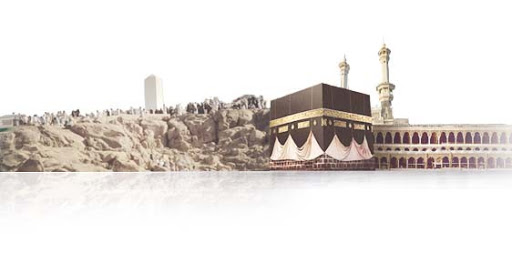 5-شروط الحج:وتتحقق الاستطاعة بالأمور التالية :أ -صحة البدن: أن يكون المكلف صحيح البدن.ب- أمن الطريق: أن يكون الطريق الى بيت الله امنا على نفسه وماله.ج- القدرة على الزاد والراحة: أن يملك النفقة التي يملك النفقة التي تكفيه ذهاباً واياباً.د- المحرم للمرأة: لابد من أن  يرفق المرأة زوحها أو أحد محارمها للسفر لأداء فريضة الحج.الاستطاعةالحريةالبلوغالعقلالإسلامالقدرة على أداة فريضة الحج ( صحة البدن - أمن الطريق – الراحة -المحرم للمرأة )لا يجب الحج للصبي لانه غير مكلف ولكن لو حج فحجه صحيحلا يجب الحج للصبي لانه غير مكلف ولكن لو حج فحجه صحيحالعقل شرط للتكليف والمجنون ليس مكلفاً فلا يجب عليه الحجغير المسلم لايجب عليه الحج ولا يصح منه